Integrace cizího jazyka do výuky přírodovědných a odborných předmětů CLILQuestions from the last lessonWhere the DNS tree starts?Why must have every computer, mobile or tablet a DNS resolver?Topic of this lessonDNS lookupsDNS resolverDNS server Bind Install serverStructure of configuration  filesThe basic configuration of zones fileVocabulary  and technical termsPackages to installDnsutilsBind9Used commandspingnslookupdigHostsystemctlTop type of DNS recordQuestions Which configuration file contains the DNS client definitions?Do you knouw any commands for DNS lookup?Where is the configuration directory from DNS BindResourcesDomain Name System - Wikipedia. [online]. Dostupné z: https://en.wikipedia.org/wiki/Domain_Name_System Domain Name System – Wikipedie. [online]. Dostupné z: https://cs.wikipedia.org/wiki/Domain_Name_System Fully qualified domain name - Wikipedia. [online]. Dostupné z: https://en.wikipedia.org/wiki/Fully_qualified_domain_nameSpráva linuxového serveru: Bind v roli autoritativního serveru - Linux E X P R E S. Linux E X P R E S [online]. Copyright © 2019 CCB, spol. s r. o., všechna práva vyhrazena. [cit. 11.04.2019]. Dostupné z: https://www.linuxexpres.cz/praxe/sprava-linuxoveho-serveru-bind-v-roli-autoritativniho„Směřujeme k výuce s využitím metody 
CLIL na střední odborné škole“.(2018-1-CZ01-KA101-047503)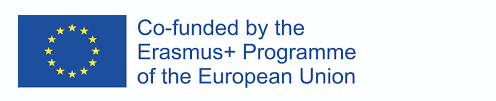 Vyučující:Ing. Zbyněk PospěchAktivita č. 12Předmět:Operační systém LinuxTéma:DNS lookups and basic configuring the DNS Server BIND9Datum:11. 4. 2019Forma: pracovní listVýklad s práci v termináluEnglishCzechauthoritativeautoritativnícachemezipaměťforward  DNS  lookupsdopředné  DNS vyhledáváníreverse DNS lookupsreverzní DNS vyhledávánírecordzáznamDNS  -  domain  name  systemsystém  doménových  jmenhierarchyhiearchieroot name servers kořenové  jmenné  serveryTLD  -  top  level  domainvrcholová  doménarootkořenNegative cachingnegativní  mezipaměťsubdomain  subdoménaFQDN  -  Fully Qualified Domain NameThe FQDN contains a maximum of 127 levels with a total length of up to 253 characters.plně specifikované doménové jménoPQDN - Partially Qualified Domain Name  =  RDN  -  Relative Domain Namerelativní doménové jménoLDH rule - (letters, digits, hyphen)pravidlo  ldh - (znaky,  číslice,  spojovník)DNS resolver  =  DNS  clientDNS  resolver  =  DNS  clientconfiguration fileskonfigurační  souboryMaster serverŘídící serverSlave serverPodřízený serverSOA   - start of authorityzačátek  autorityserial numberSeriové čísloslave refreshČas obnovy zóny slave serveruslave retry intervalČas pro opětovný pokus obnovy zóny slave serveruslave data expirationČas pro expiraci zóny slave serverunegative cacheČas po kterou si mají kešovací DNS servery pamatovat, že záznam neexistujeNS  -  name serversjmenné  serveryMX  -  mail  exchangermailové  serveryA  -  IPv4 address Mapping recordopředný  záznam  IPv4AAAA  -  IPv6 address Mapping recordopředný  záznam  IPv6PTR  -  reverse-lookup pointerreverzní záznamCNAME  -  canonical  name (domain name aliases )kanonické jméno,  aliasyTXT  -  textzáznam pro vložení jakéhokoliv sdělení do DNS parametrů doményTTL  -  time  to  livejak dlouho daný záznam uchovávat v paměti, není  samostatný  záznam,  čas  